 Nu Wave Swim Club Team Sponsorship 2019- 20 Taking Louisiana Swimming to the National level!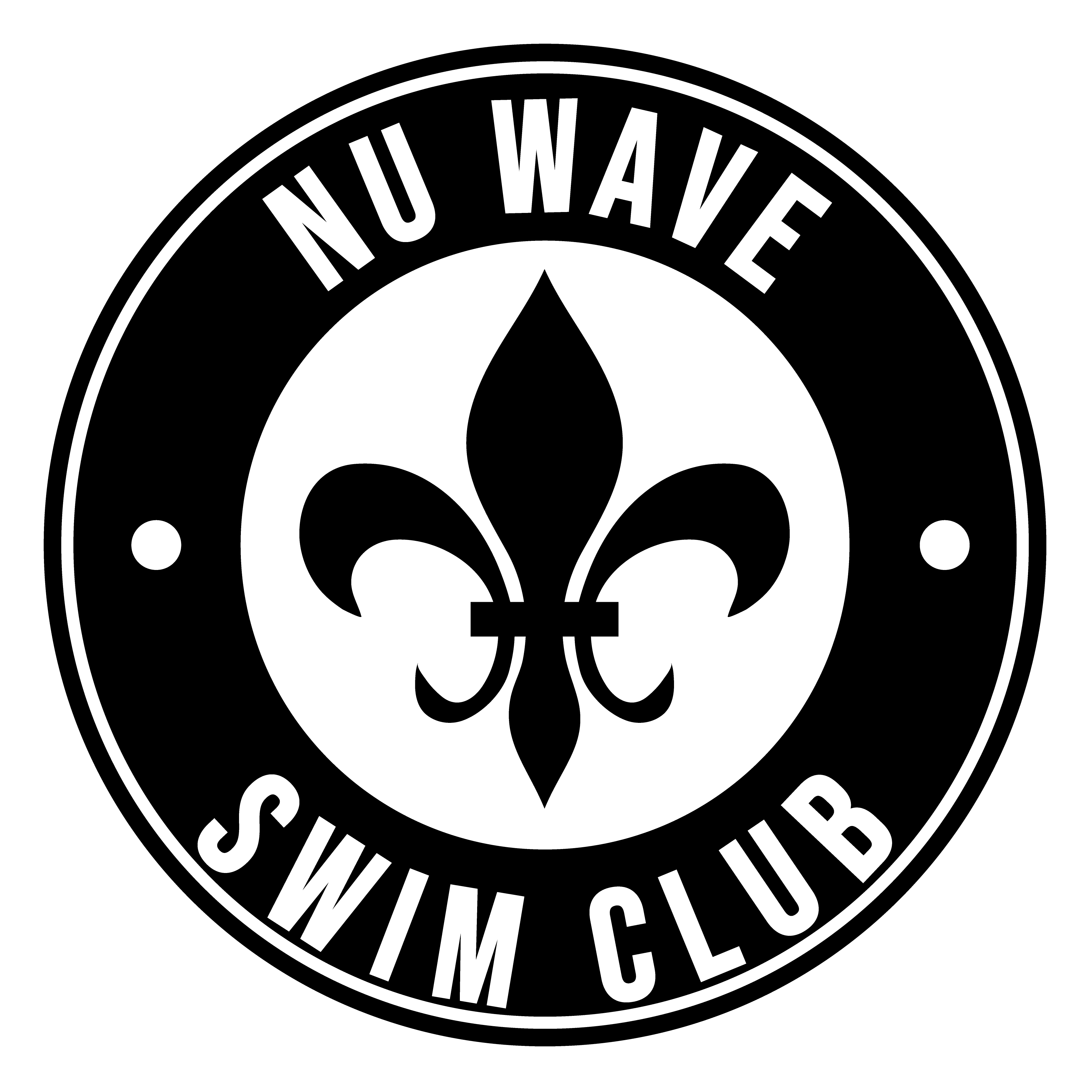 Dear Nu Wave Supporter:Please join us in supporting Nu Wave Swim Club, a non-profit 501(c)(3) organization to promote youth swimming.  You and your business can reach over 3,000 people by becoming a sponsor for Nu Wave Swim Club.Our yearly membership dues do not cover the costs of operations.  Our deficit is funded through team supporters like you. Donations directly support our pool rental fees, equipment purchases, and the best coaching staff in the city.Above all, your donation helps to keep our swim club’s dues low, which enables more kids to participate in our program.  Please send your tax-deductible donation today to enable Nu Wave swimming to continue its success in training local children to compete at the National level! Every sponsor at every level gives each child The Nu Wave Edge!Thank you,Swim New Orleans d/b/a Nu Wave Swim ClubPremier New Orleans Swim ClubFive of the last Seven Consecutive Years of Top 3 Finishes at the Louisiana State Championships! Over 160 United States Swimming membersOver 125 Learn to Swim ParticipantsOver 25 United States Master SwimmersUSA Swimming Level 4 Club Recognition Program- recognizes Business & Organizational Success, Parent & Volunteer Development, Coach Development & Education, and Athlete Development & PerformancePromoting Health and FitnessEncouraging kids to be healthy and activeHelping to reverse the trend of childhood obesityBuilding ConfidenceTeaching children how to establish and meet goals at a young age, creating a pathway for a successful futureLeadership DevelopmentCompeting at the highest levelPromoting Water SafetyProviding year-round swim instruction to hundreds of children2018-19 Team Accomplishments2019 Bronze Medal Club in USA Swimming's Club Excellence ProgramHost for the 2020 Louisiana Senior State Championships (July 2020)2018-19 Male 12&U Swimmer of the Year Runner-up4 Collegiate student-athletes (3 at D1 schools)57 New Team Records1 New State Record5 Individual HS State Champions, 12 additional Top 3 finishes17 Individual Club Champions, 51 additional Top 3 finishes2018 Winter Junior National Finalists (2 Finalists)7 Swimmers attending the NCSA Championship (4 Finalists)6 Swimmers attending the Age Group Sectionals (1 Finalist)3 Swimmers attending the Senior Zone Championship (1 Finalist)Nu Wave Swim Club Sponsorship Levels:Platinum Level_________________________________________________________$4,000 Placement of your Company name/logo on the home page of our Nu Wave website with a link to your company website and logo placed on the front page of our bi-monthly newsletters.Your Company name/logo displayed on a Platinum level banner to be hung at three or more team hosted meets.Your Company name/logo displayed on our Program Brochure. Logo on the Footer on all Nu Wave digital meet programs for all team-hosted meets and sessions. Company name displayed at our concessions for all meet hosted meets. Company name displayed in the Louisiana State Championship Meet Program as an Event Sponsor for three events. Gold Level                                                                                                       $1,000                                    Placement of your Company name/logo on the home page of our Nu Wave website with a link to your company website and logo placed on the front page of our bi-monthly newsletters.Your Company name/logo displayed on a banner to be hung at three or more team hosted meets (recognized as Gold Level sponsor). Your Company name/logo displayed on our Program Brochure. Logo on the Footer on all Nu Wave digital meet programs for all team-hosted meets and sessions.Company name displayed at our concessions for all meet hosted meets.Company name displayed in the Louisiana State Championship Meet Program as an Event Sponsor for two events. Silver Level                                                                                                     $500           Placement of your Company name/logo on the home page of our Nu Wave website and the front page of our bi-monthly newsletters. Your Company name/logo displayed on a banner to be hung at three team hosted meets (recognized as Silver Level sponsor). Your Company name/logo displayed on our Program Brochure. Logo on the Footer on Nu Wave digital meet programs for three home swim meets.Company name displayed at our concessions for all meet hosted meets.Company name displayed in the Louisiana State Championship Meet Program as an Event Sponsor for one event. Bronze Level                                                                                                      $250   Placement of your Company name/logo on the home page of our Nu Wave website.Your Company name/logo displayed on a banner to be hung at three team hosted meets (recognized as Bronze Level sponsor).  Logo on the Footer on Nu Wave digital meet programs for two home swim meets.Company name displayed at our concessions for all meet hosted meets.Louisiana State Championship Meet Event Sponsor______________$100                                                                                                 Company name displayed in the Louisiana State Championship Meet Program as an Event Sponsor for three events. Swim New Orleans (dba Nu Wave Swim Club) Sponsor ApplicationName of Business or Sponsor: _______________________________________________________Name of Representative/Owner:  ___________________________________________________Mailing address: ______________________________________________________________________Telephone: _______________________________  Fax: ______________________________________E-mail address: ______________________________________________________________________Service/Product/Trade: ____________________________________________________________Sponsorship Level: _________________________________Please attach the appropriate artwork or e-mail your logo or image files to athionville@cox.net.  All sponsors will receive an e-mail when your application has been received.Please make checks payable to Swim New Orleans and address all forms to Angele Thionville, 109 Glenwood Avenue, Harahan, LA 70123.High resolution JPG or Vector files are preferred for use in banner and ad designs.Thank you, Swim New Orleansd/b/a Nu Wave Swim ClubALL APPLICATIONS ARE DUE BY October 20, 2019, IF YOU WANT TO BE GUARANTEED A SPOT ON THE TEAM BANNER AND MEET PROGRAM FOR OUR FIRST MEET AND TEAM BROUCHURE.